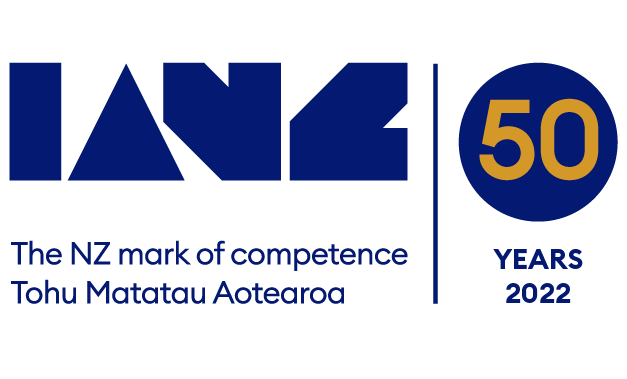 ACCREDITATIONQUESTIONNAIREBuilding Consent AuthorityAccreditation ProgrammeGeneral InformationInformation may be provided on separate attachments as necessary.BCA ActivityStaffingContractorsRecordsCovid-19 Requirements and Vaccination statusAuthorisationName of accredited or applicant Organisation.Please provide a copy of the documented management system developed to demonstrate compliance with Regulations 4 – 18 inclusive of the Building (Accreditation of Building Consent Authorities) Regulations 2006. Note: 	A document cross-referencing your documentation against the Regulations is also requested.1.3	Please provide a copy of your organisation chart2.1	Please give the approximate number of the following that have been issued in the last 12 months:	Building Consents	Res 1 	Res 2 	Res 3	Com 1	Com 2	Com 3Note: If you use an alternate set of categories please provide the definitions and the number of consents in each category	Code Compliance Certificates					New Compliance Schedules					Notices to Fix  (relating to BCA issues)3.1	Staff numbers (please record in whole or part FTEs):4.1	Please list contractors and identify what building service they provide.5.1	Please provide the following records:Copies of your BCA Skills Matrix and competence assessments for all staff performing building control functions (or a representative sample of competence assessments where you have greater than 10 staff members performing building control functions)Copies of four to six of your most recently issued Compliance Schedules (where available). Note that where possible these should be for new construction (to avoid confusion regarding BCA vs. TA functions when updating Compliance Schedules).Copies of the Form 5s (issued Building Consents) and all attached documents for each of the applications for which the Compliance Schedules have been provided Copies of four to six of your most recently issued Notices to Fix for Building Control work (or all that you have issued in the last two years).Note:	Your assessment confirmation letter will also specify a number of records that you will be required to have available during the assessment.6.1	Please provide to IANZ information regarding any BCA or Council Covid-19 requirements while the assessment team are at your site 7.1	Please identify the person who completed this submission.Name:		Title:		Signature:		Date:			Please return this submission, along with your Application for Reassessment and required documentation, using the IANZ portal, by email, or using a suitable alternative to:	International Accreditation New Zealand	Private Bag 28908, Remuera, Auckland 1541	Email: info@ianz.govt.nz 	Attention: Adrienne Woollard	Please keep at least one copy of the completed submission for your files and for reference 	during the assessment of your BCA.